Cartes support pour engager la discussion avec les enfants de maternelle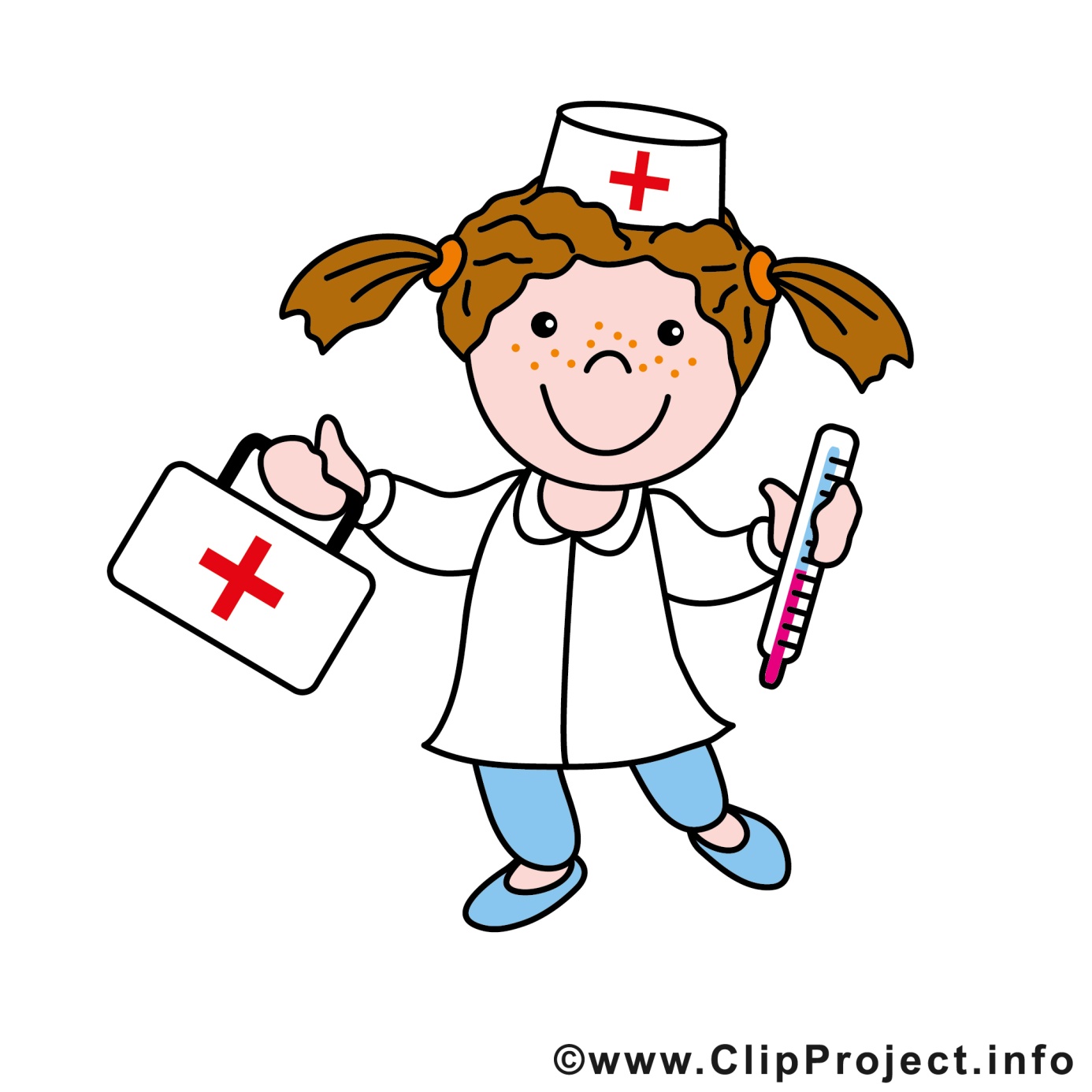 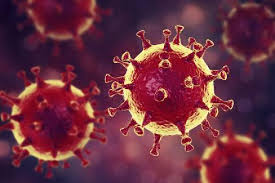 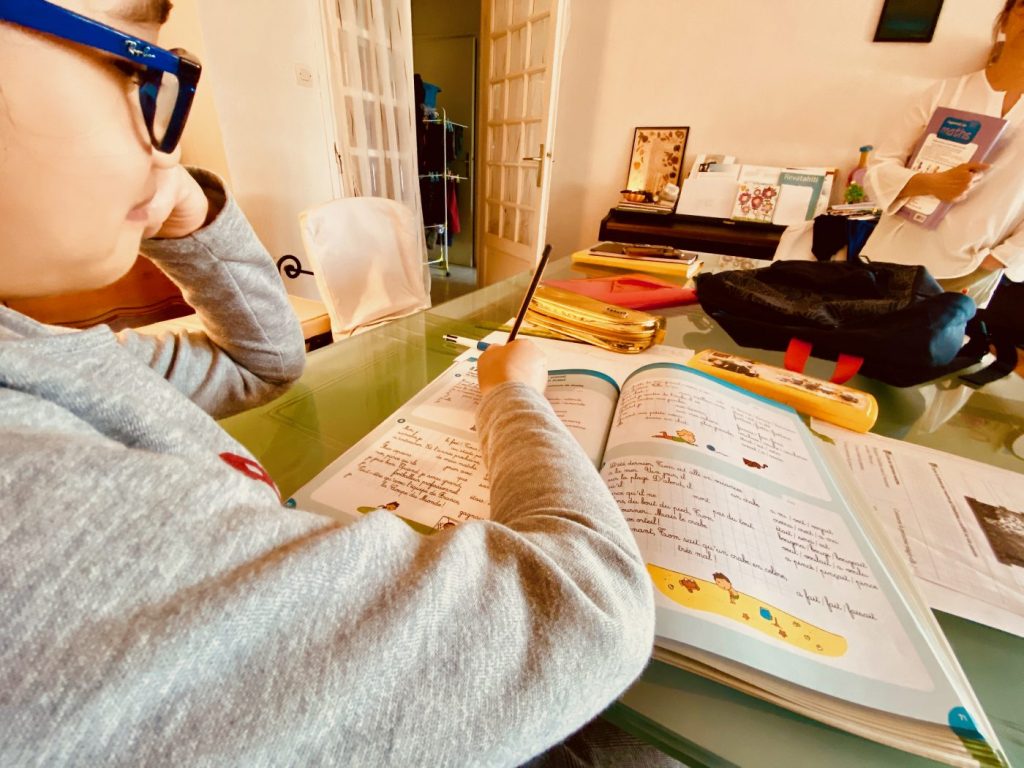 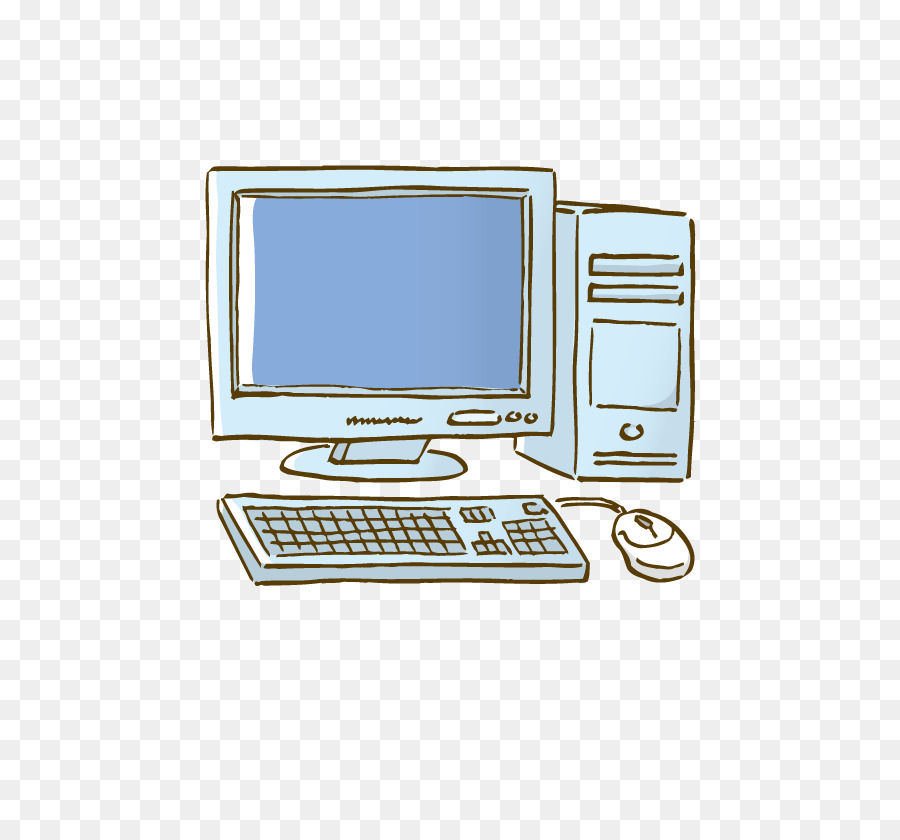 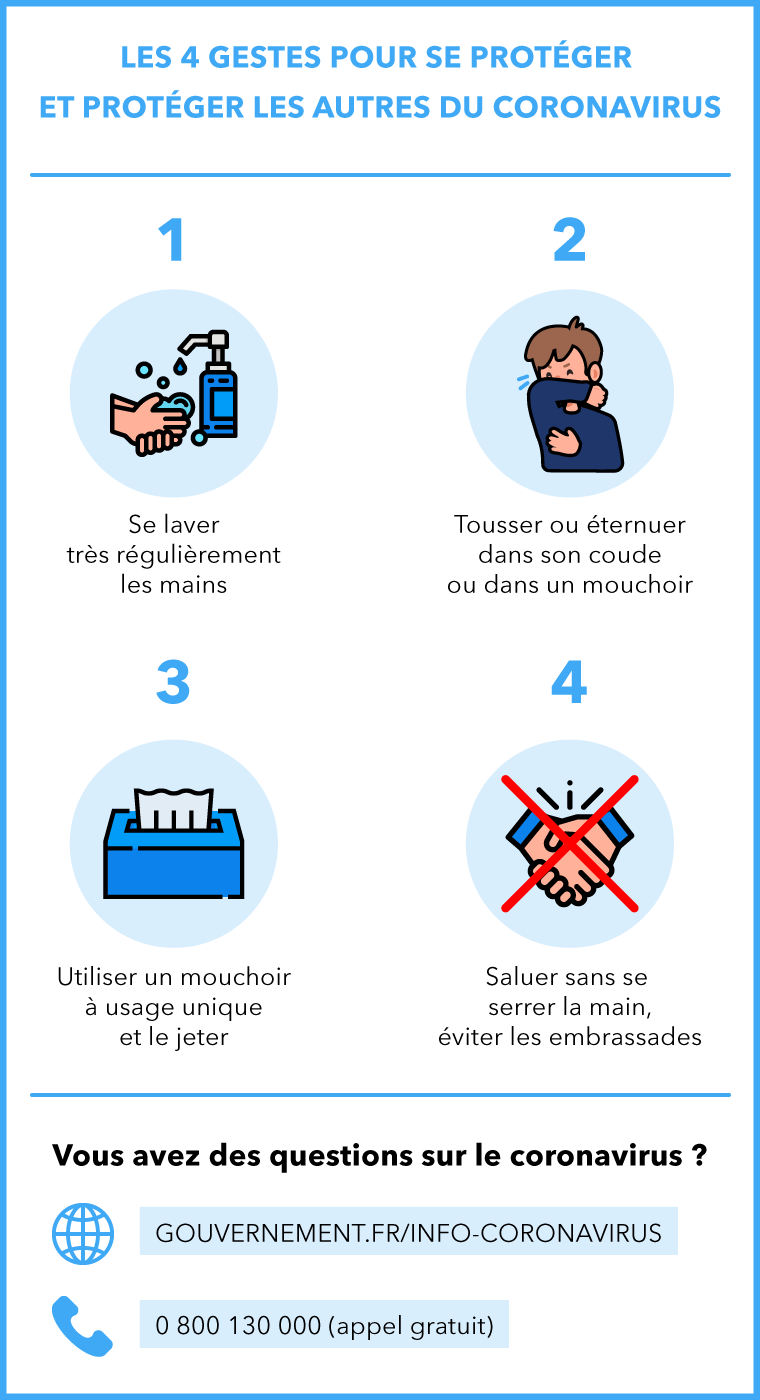 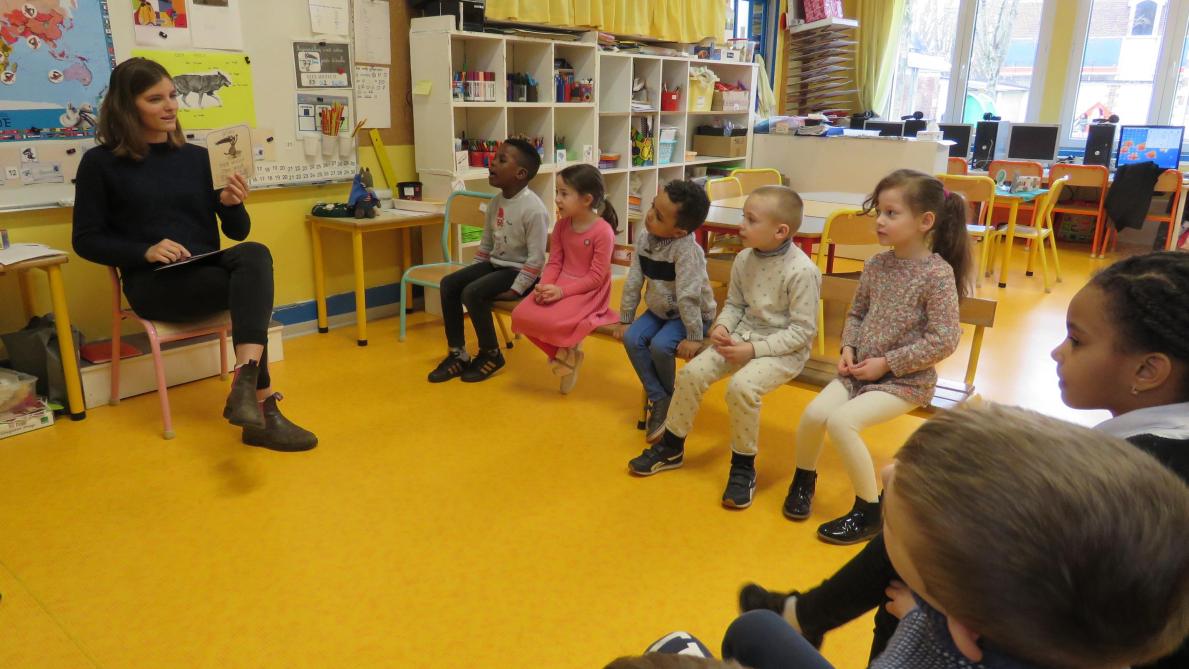 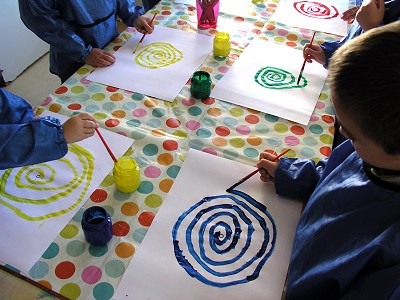 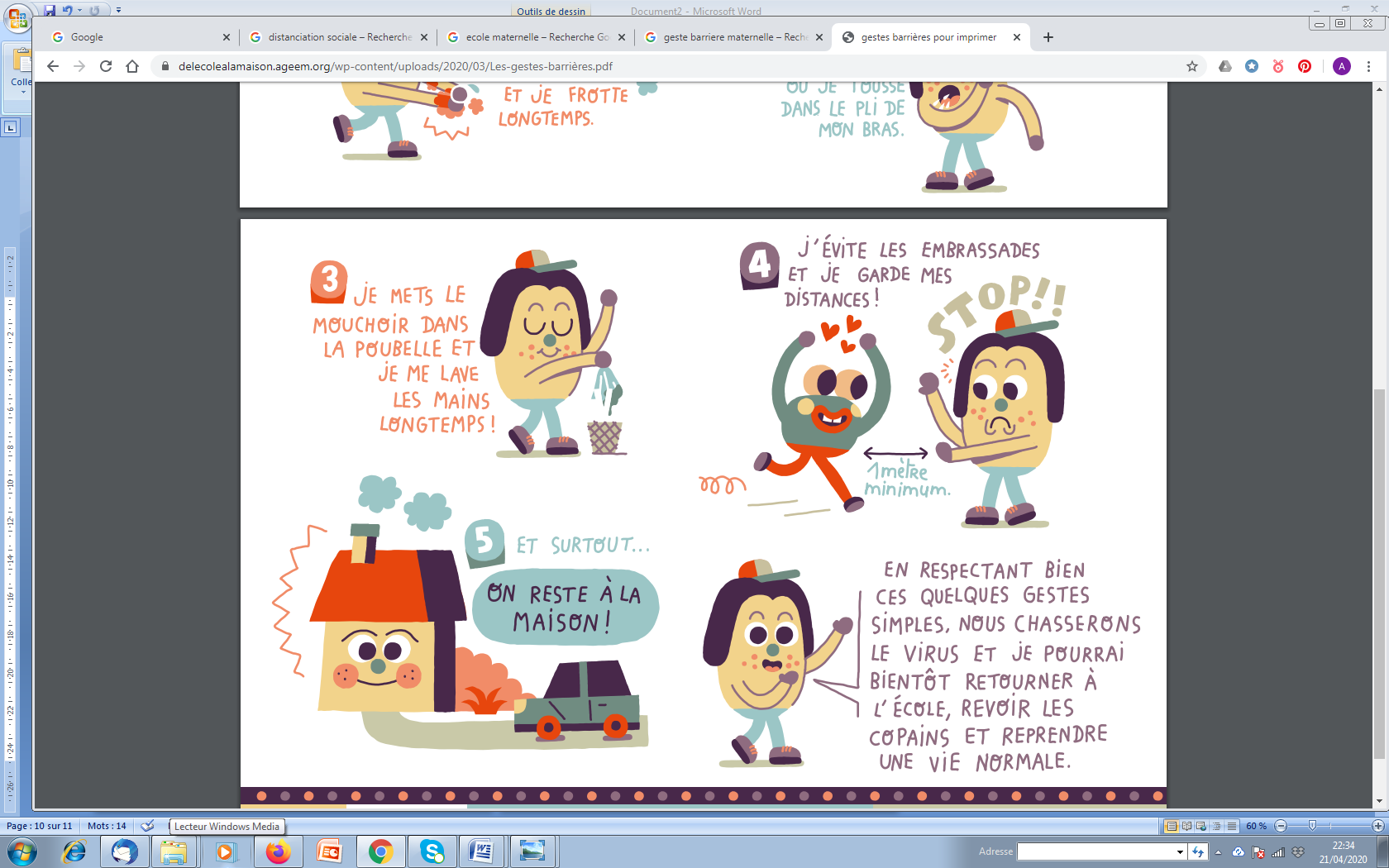 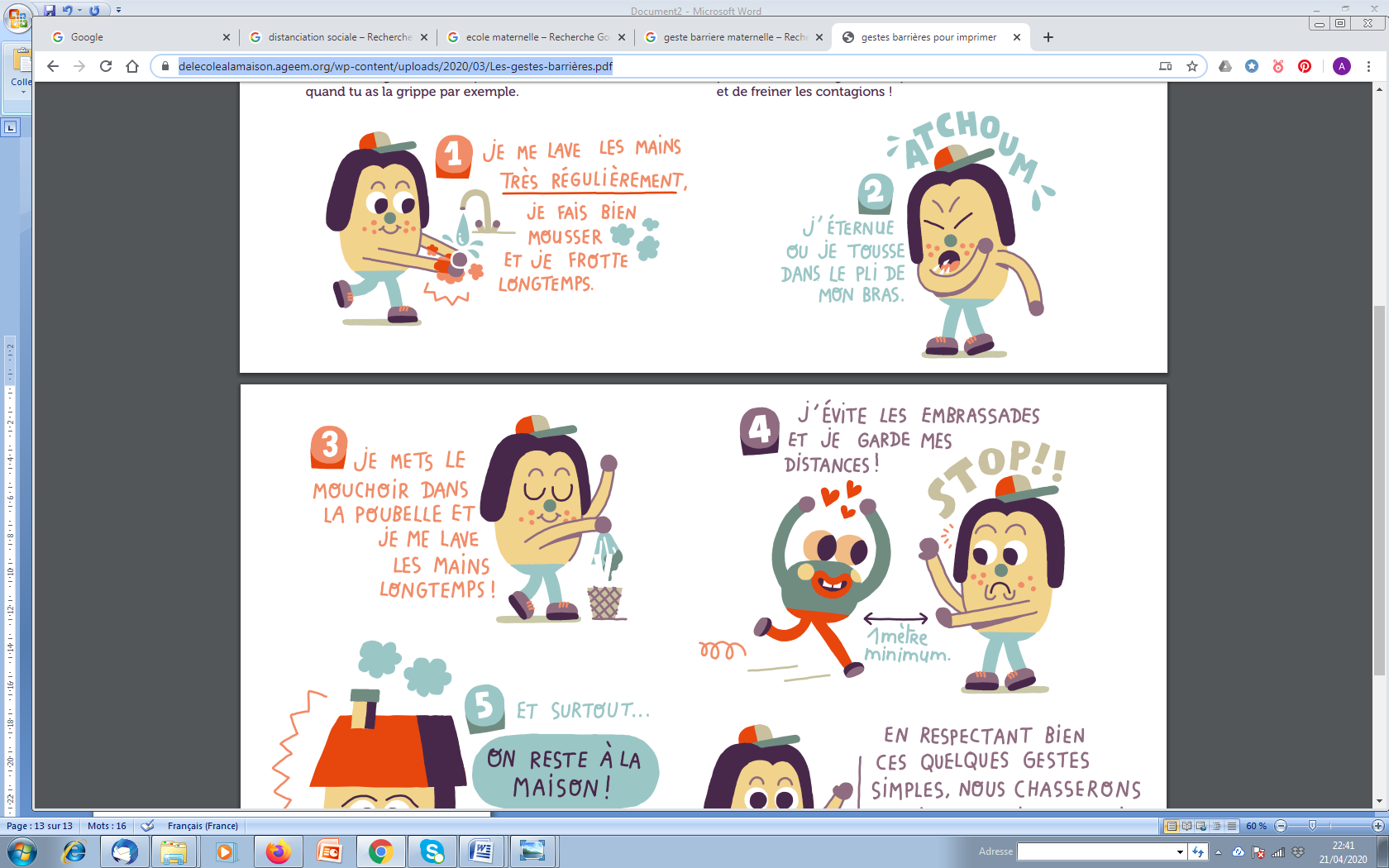 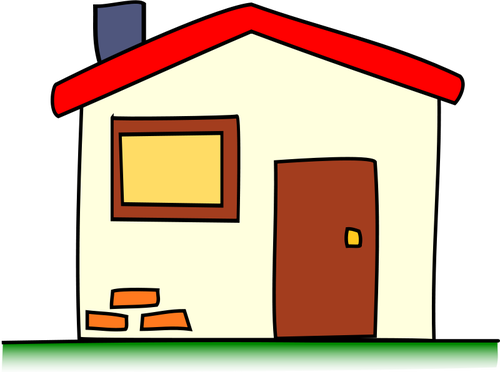 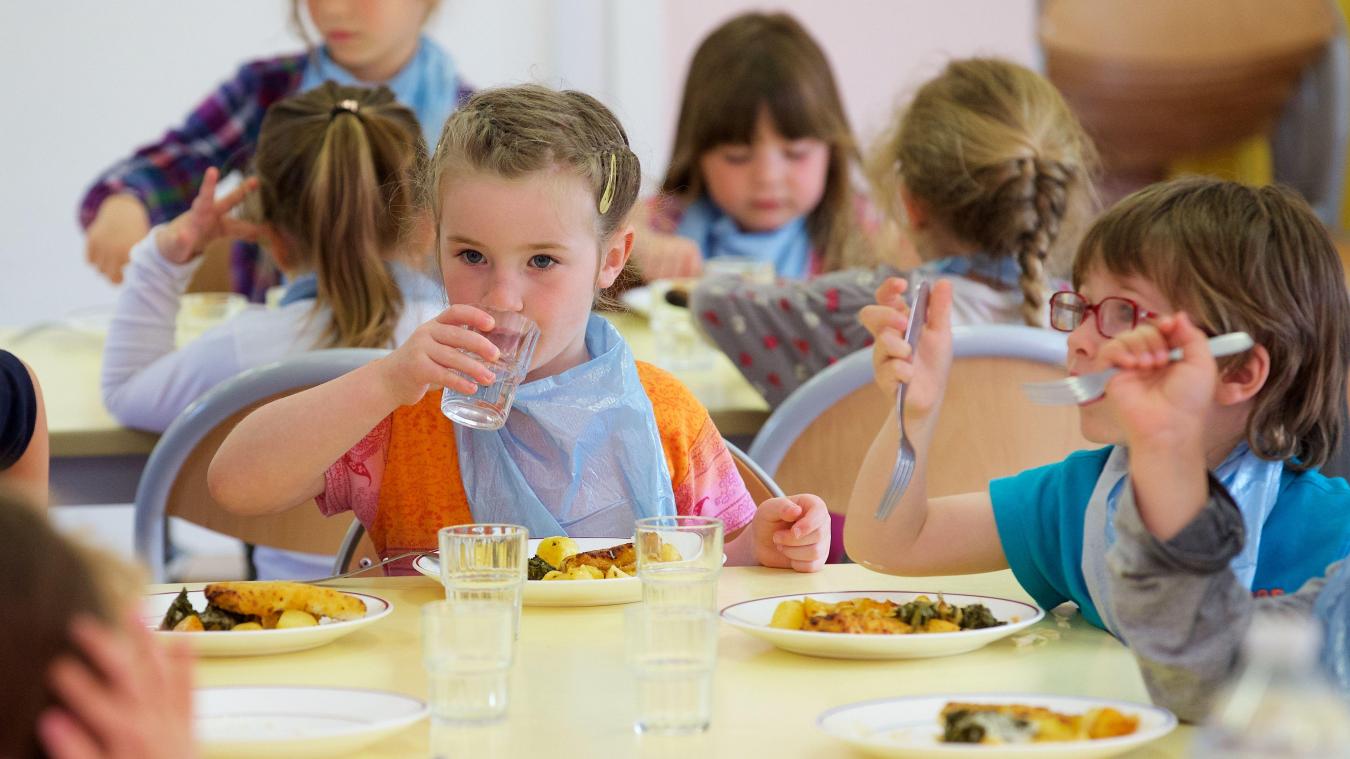 